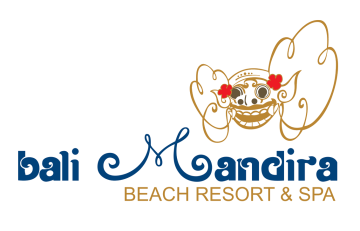 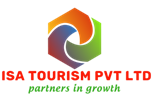 BALI MANDIRA BEACH RESORT & SPAQuiz Question Paper & AnswersDate:  23-03-2020Q1. How to reach Bali?There is flight from Metros and tier two cities to Bali and nearest airport is NgurahRai International Airport. Some of the flights from some cities are below:Delhi – Malindo Air, Air Asia, Malaysia Airlines, Singapore AirlinesMumbai - Malindo Air, Malaysia Airlines, Singapore Airlines, EmiratesKolkata – Air Asia, Singapore Airlines, Thai Airways, EmirtaesBangalore - Malindo Air, Air Asia, Malaysia Airlines, Singapore AirlinesChennai - Air Asia, Malaysia Airlines, Singapore Airlines, ScootHyderabad – Air Asia, Malaysia Airlines, Singapore Airlines, ScootJaipur - Air Asia, Thai AirwaysLucknow - Thai Airways, ScootQ2. Where is the Bali Mandira Beach Resort & Spa situated?Bali Mandira Beach Resort & Spa is situated in front of legian beach, in between two important centresKuta and Seminyak in Bali, Indonesia. It has everything we needed including it’s excellent location overlooking the beach and with shops, restaurants, bars etc. right on it’s doorstop. It has a fantastic restaurant with great food.Q3. Which is the nearest international airport to the resort and how far it is located?Ans. The nearest international airport is NgurahRai International Airport which is just 6 kms away from the resort.Q6.   What are the major attractions near the resort?Beachwalk Shopping Centre – 1.5 KmSeminyakCenter– 03 KmWaterbom Park– 3.5 KmKutaCenter– 04 KmDenpasar, capital city– 12 KmTanah Lot Temple – 18 KmUbu – 30kmQ7. Which is the lowest and highest category of the resort? Lowest category is superior room and highest category is Pool club villa. Q8. What all Categories of Rooms available in the resort?Bali Mandira Beach Resort & Spa offers comfortable accommodation surrounded by exotic wooden furniture, tropical Balinese design and the warm Balinese Hospitality. There are total 189 guestrooms in the resort divided into 8 room categories.Superior Room (Size 34 SQM) : 51 UnitsLocated in 3 and 4 storied buildings, most Superior rooms are with balcony overlooking the tropical gardens.  Our Superior is a generously sized room, offering a flexible bedding configuration and suitable for families and large groups. Some of superior rooms have interconnecting room facilities.Superior Family Room (Size 36 SQM) : 18 UnitsA spacious room, located in our main building, offering flexible bedding configurations, complete with a choice of one double and two single beds. superior family room is suitable for families and large groups.Superior family room rates include accommodation for 4 people with full buffet breakfast at Celagi restaurant, and free wireless internet.Deluxe Cottage (Size 32 SQM) : 24 UnitsClassic Balinese style cottages located in single storied and two storied cottages. Nestled amongst lush tropical garden and artfully decorated with contemporary teak wood furnishings. All rooms feature private terrace or balcony with tropical garden view. The rooms are spacious with connecting door facilities and a flexible bedding configuration.Deluxe Club Cottage (Size 33 SQM) : 64 UnitsClassic Balinese style cottages located in single storied and two storied cottages. Nestled amongst lush tropical garden and artfully decorated with contemporary teak wood furnishings. All rooms feature private terrace or balcony with tropical garden view. The rooms are spacious with connecting door facilities and a flexible bedding configuration.Private Courtyard Club (Size 54 SQM) : 09 Units A very spacious room with indoor private courtyard and garden area. Every room is completed with an open air shower, bath tub and daybed area, surrounded by tropical plants.Junior Club Suite (Size 72 SQM) : 01 UnitThe Suite has luxurious bathroom facilities, a private balcony and Jacuzzi with a 180 degrees view of the property directly overlooking the ocean. The rates include full buffet breakfast at our beachfront Azul Beach Club, nightly turn down service, free wireless internet, and club lounge benefitsPool Club Villa (Size  94 SQM ) : 06 UnitsIt’s a whole new flavor of laid back luxury: a stylish beach chic suite with white shutters, hand carved teak wood canopy bed, indigo dyed loungers, Balinese hand woven rugs, oversized plantation daybed and a Moroccan styled bathroom with bathtub. Dream away, it’s the last stop before you hit the ocean.Mandira Club Suite (Size 55 SQM) : 16 UnitsLuxuriously appointed accommodations, nestled throughout lush tropical gardens. The villas are designed in modern Balinese tropical style with wooden furnishings, a spacious bedroom and bathroom, indoor and outdoor shower area. Each villa opens to its own private pool, garden and wooden terrace with sun lounger chair. Every villa has a spacious outdoor sitting and lounge area so guests can savor the balmy ocean breeze in quite privacy. Club lounge benefits included.Q9. How many connecting rooms are there in Superior Room Category in Bali Mandira Beach Resort & Spa?Superior room category has 17 sets of connecting room.Q10. How many Restaurants and Bars are there at the resort? Name them?  There are 2 Restaurants and 2 Bars Azul Beach ClubCelagi RestaurantBarong BarBikni Swim Up Bar Azul Beach Club,Azul’s open air restaurant begins from the sandy bar on the lower deck and expands to the second floor sunset pods, infinity pool and dining area overlooking a refreshing view of Bali palm trees and beach. Tantalize your taste buds with exquisite cuisines created by the award winning culinary team while enjoying the stunning view of the sparkling Indian ocean& the sea breeze in your hair at Azul Beach Club.Celagi Restaurant ( 7A.M. – 11 P.M. )Indulge in exquisite Asian delicacies, served with Asian flair and ocean breezes. The authentic Indonesian food served here is truly unique, complemented by live music performances in the evenings. The restaurant is open for breakfast, lunch and dinner with a casual open dining atmosphere.Barong Bar,A welcoming pool bar with an oceanfront terrace for dining and lounging.Famous for the delicious thin-crust pizza and a wide selection of sunset cocktails, this al fresco bar by the sea is a good spot to enjoy the famous Bali sunset whilst enjoying drinks & snacks by the pool under the shade of the trees with the gentle ocean breeze. The bar features daybeds and beanbags for poolside snacks, drinks, coconuts, and lunches.Truly offering a slice of paradise by the sea, every Tuesday at Barong Bar you can listen to the sound of freedom by the live reggae band while enjoying the sunset. Add splashes of excitements to your Bali sundowners with the pay 2 get 3 signature sunset cocktails or bucket of Bintang beer promotion, every day from 5-7pm.Q11.What are the club benefits and which categories include these benefits?Experience the ultimate luxury in the Suling Lounge: exclusive service in an informal, relaxed setting, timeless in decor with an easy-glam ambiance, the air-conditioned lounge and bar is a work of art. The categories which includes these benefits are Deluxe Club Cottage, Private Courtyard Club, Junior Club Suite, Mandira Club Suite and Pool Club Villa.AFTERNOON TEA - 2:00 pm – 4:00 pm
Fresh juice, soft drink, gourmet coffee and tea
Snack Bar : 3 x Savory Snacks and 3 x Sweet Snacks, whole fresh tropical fruit x 2 varieties and selection of ice cream.COCKTAIL HOUR AND SNACK - 4:00 pm – 05:00 pmIndonesian & Western, Fresh Juice, Soft Drink, gourmet coffee and tea. Selection of Bali Mandira cocktail and mocktail, Red and white wine, sparkling wineFREE FLOW OF BEVERAGES & SNACKS - 11:00 am – 06:00 pmBeverage :Fresh Juice, Soft Drink, Gourmet Coffee and TeaOther benefits are:Fruit Basket in the roomServing a variety of cakesLibrary & Daily NewspaperFree access to business centre Q12. What is the current package offer for Bali Mandira Beach Resort & Spa?                                                                     Exclusive 3 night package offer.190 USD per person including BF & Return Airport Transfers for 2 persons. Room category - Superior Room. The Above rates are commissionable by 10%.                                            +Bookers Incentive Offer – In which booking can be done from any Dmc partner, Any B2b agent or from any online portal. Once the booking is done, Partner need to share booking confirmation detail. ISA team will verify with the Hotel formalities about the booking confirmation and release 10USD per night.Q13.   How many swimming pools does Bali Mandira Beach Resort & Spa have?                                        There are 4 Swimming Pool. Beach Pool:  8:00am – 9:00pm - Located beachfront, our ‘star-lit’ sandy lagoon-style pool opens daily for in-house guests. This kid-friendly pool provides the ultimate leisurely ambiance, with swim-up barKids Poolwith water slide & Toddler pool: 8:00 AM – 9:00 PM- Bali Mandira Beach Resort & Spa children’s pool equipped with two oversized water slides and water fountains surrounded by the alluring garden. Shallow Pool:  8:00 AM – 9:00 PM Azul Infinity Pool: Beach front bamboo tree house serving exotic Tiki cocktails, a great live music program plus epic all-day dining along with Jacuzzi whirlpool. Monday to Saturday only for adults. Sunday is open for families with children.  Q14. What time that the kids club open and what is the age limit?
Timings: 9 AM – 5 PM for 3 – 11 years old. Q14.  Do you have any special arrangements for honeymooners?
Yes, we will set up flower petals in the room and deliver cocktails invitation for the guest.Q15.  Do you have any special arrangements for the birthday guest?
Yes. Usually we will deliver a wishing card and a small cake for the guest.
We will also sing along “Happy Birthday” for the guest during breakfast time.Q16.  How far is Indian Queen’s restaurant from Bali MandiraBeach Resort & Spa?                                                                                  About 10 minutes’ drive from Bali MandiraBeach Resort & Spa.Q17. Is there any evening activity at Azul beach Club?                                                                                                            Yes every night there is a DJ party at Azul Beach Club from 19.00 hrs to 21.00 hrs. Q18.  Does Bali Mandira have in room floating Breakfast facility?                                                                                        Ans. Yes, Start your day in style and indulge yourself to an unforgettable floating breakfast experience at the comfort of your private pool. Bali Mandira Beach Resort & Spa will serve you with fruit platter, juice or coffee, fresh bread basket, and for the main breakfast selections, you can choose signature breakfast from Azul Beach Club. The floating breakfast is only available for guests who stay at Pool Club Villa.Q19. How many Ballrooms and meeting rooms does the resort have?3 meeting rooms and ballroom.Boardroom 1Area : 27 SqmClass room : Max 12 person
Theatre : Max 36 person
Banquet : NA
Cocktail: NA
Boardroom: NA
U-shape: Max 21 personBoardroom 2Area : 22 SqmClass room : Max 16 person
Theatre : Max 24 person
Banquet : NA                                           Cocktail: NA
Boardroom: 12 person
U-shape: Max 16 personAltitude RooftopArea : 340 SqmClass room : Max 186 person
Theatre : Max 342 person
Banquet : Max 280 person
Boardroom: Max 66 person
U-shape: max 80 personQ20. What type of activities can be done in Bali Mandira Beach Resort & Spa?Following activities can be enjoyed at the resorts…Mandira Gym - Keep fit, increase your cardio during your stay.Yoga Classes - Bali Mandira Beach Resort & Spa is the perfect place for you to reach the highest level of relaxation and rejuvenation. The yoga class at Bali Mandira is held at Azul Garden every day from7 am – 8.15 am (75 minutes) and promises an uplifting view of the sparkling Indian Ocean and magnificent Bali sunrise.Bali Surf Lessons - The best surfing experience in Bali to people from all over the world.Kids Activity - The kids club aims to facilitate intellectual stimulation and fun through engaging daily activities & games such as: fun yoga, art & craft, little chef, coloring, story time, and many more. A professionally trained team of staffs will take care of the children to help parents enjoying their relaxing break.Q21. Is there any spa in Bali Mandira Beach Resort & Spa?Yes, Glow Spa. Glow Spa therapies optimizes the benefits of the rich botanical heritage of the region to soothe your body and mind. Immerse in nature’s comforting scents and let our expert therapists guide you through a personal voyage selecting luxurious spa treatments devised from both Asian and Western-inspired traditions. Q23. What is the email id for Bali Mandira Beach Resort & Spa India office?balimandira@india-sales.comQ24. Can anyone book through DMC partners?Name few DMCs.Yes. Here list the list of DMCs:Bali TripsMy Value TravelOttila InternationalRed Apple GroupTravel Designer Group / Rezlive.comSTS WorldU&I HolidaysICS TravelsLuxury HolidaysPracto